			    Bundeswettbewerb der Schulen              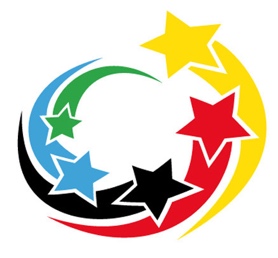               JUGEND TRAINIERT FÜR OLYMPIA          Kreisfinale/Bereichsausscheid	(Zutreffendes bitte  unterstreichen) 				Leichtathletik			  Mannschaftsmeldebogen(bitte am Wettkampftag bei der Wettkampfleitung abgeben)Name der Schule:		Gemeldete Wettkampfklasse:	Name der Begleitperson:		Mannschaftsaufstellung:Ein Teilnehmer darf nur in drei Disziplinen (einschließlich der Staffel) eingesetzt werden.In WKIII und IV müssen mindestens entweder 3 Ju oder 3 Mä in einer Mixed – Mannschaft antretenFür jede Mannschaft werden zwei Staffeln zugelassen. Bitte die drei Teilnehmer pro Disziplin und die Staffelteilnehmer ankreuzen.Alle oben aufgeführten SchülerInnen gehören unserer Schule an.Ort, Datum							Unterschrift d. Schulleiter(in)					SchulstempelJu/MäWK II100m800m4x100mWeitKugelHochSpeermixedWK III75m800m4x75mWeitKugelHochBallmixedWK IV50m800m4x50mWeit-HochBallNameVornameGeb.-JahrJu/Mäx/x1   /2   /3   /4   /5   /6   /7   /8   /9   /10   /11   /12   /